課題二  開放的盛世—— 唐代行程A：唐代女性的風采按照行程A瀏覽相關圖片，歸納唐代女性常見的打扮，在括號內圈出答案。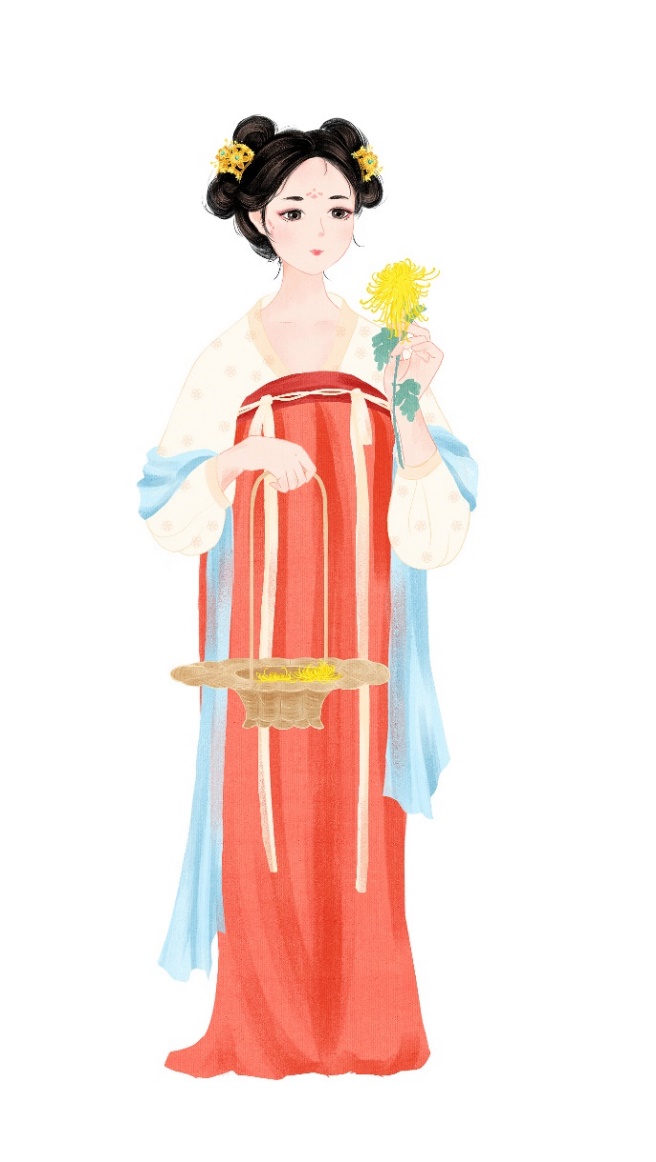 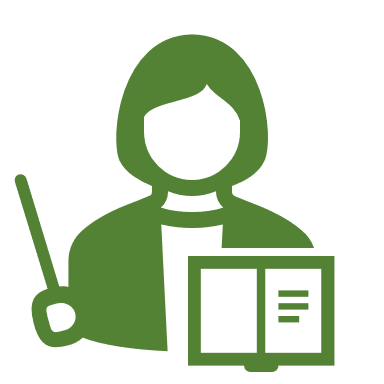 行程B：唐代對外宗教文化交流按照行程B的考察路線瀏覽相關圖片，留意圖中標示，回答以下問題。1.	在括號內圈出適當的答案，完成以下鑑真的介紹。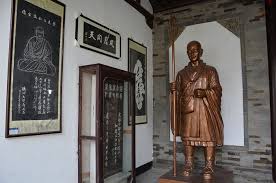 ２.	懷聖寺的建築揉合了以下哪兩種建築特色？在空格內加。考察地點連結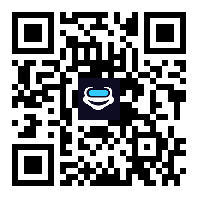 https://550xdqkcc.wasee.com/wt/550xdqkcc考察地點連結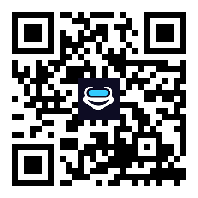 https://5504grrrz.wasee.com/wt/5504grrrz